Контрольная работа оформляется в соответствии с ГОСТ 2.105-95 на стандартных листах бумаги формата А4. Она может быть набрана на компьютере в MICROSOFTWORD (шрифт TimesNewRoman. кегль 14), а также может написана от руки.Листы пояснительной записки должны иметь рамку и штамп с основной надписью.Текст записки пишется в рамку, образованную полями: левое – 20 мм, правое – 5 мм, верхнее – 5 мм, нижнее – 5 мм. Основную надпись на листах пояснительной записки выполняют по ГОСТ 2.104-68. и ГОСТ 2.105-95. Заголовки всех разделов выделяют в отдельную строку и выполняют прописными буквами. Все разделы, подразделы, пункты, подпункты нумеруют и оформляют согласно требованиям ГОСТ 2.105-75 следующим образом, например: 1.3.4.6 - где 1 -номер раздела, 3 - подраздела, 4 - пункта, 6 - подпункта.Очередной раздел необходимо начинать с новой страницы.Расчет рекомендуется производить в единицах СИ. Вычисленные значения должны быть округлены и взяты по ГОСТам. Расчет рекомендуется писать в следующей форме: сначала должна быть написана формула в буквах, затем, без всяких алгебраических преобразований в цифрах; после этого - результат вычисления. После нахождения искомых величин следует проставлять их единицы. В конце работы привести список использованной литературы.Пятая группа задач  (Вариант № 3)Задача 5.1.1.По заданным размерам построить кинематическую схему механизма в расчетном положении (рис.5.1), которое определяется углом φ. Уголφоткладывается в направлении угловой скорости ω1от осиО-О.2.Определить скорости точекА, В,С,S1, S2. Для этого построить план скоростей.3.Определить угловую скорость звена 2  ω2. Указать на схеме направление ω2 круговой стрелкой.4.Определить ускорения точекА, В, С, S1,S2, S3. Для этого построить план ускорений.Точки S1,S2, S3 - центры масс звеньев. Точка S1 находится на середине ОА. Точка S2 находится на середине АВ.  Для ползуна 3 точкиВи S3совпадают).5.Определить угловое ускорение звена 2 ε2. Указать на схеме направление ε2 круговой стрелкой.6.Определить реакции в кинематических парах от действия сил тяжести и инерционных нагрузок.7.Определить уравновешивающую силу.Исходные данные для расчета приведены в табл. 5.1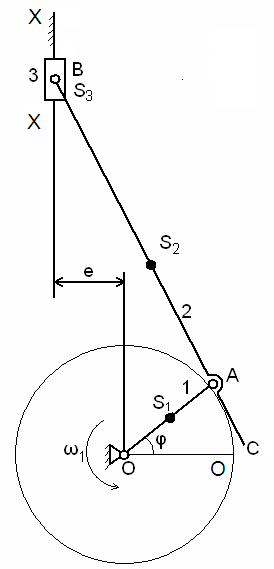 Рис.5.1Таблица 5.1Задача 5.2. В приводе цепного конвейера (рис.5.2) подобрать                                            электродвигатель, рассчитать ременную и цилиндрическую прямозубую передачи и выполнить рабочий чертеж зубчатого колеса. Мощность на ведомом валу редуктора Р3 и угловая скорость вращения этого вала ω3  приведены в табл.5.2.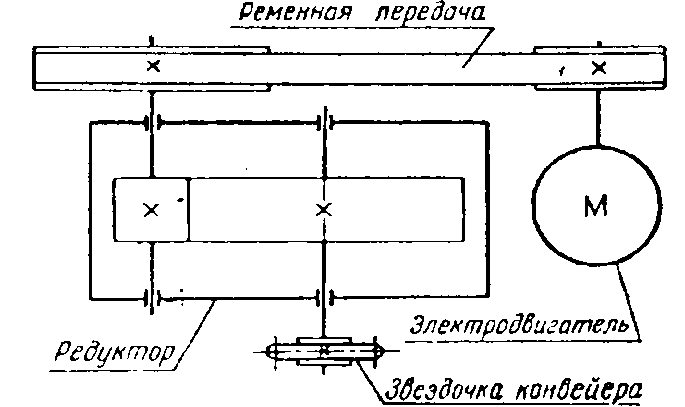 Рис.5.2Таблица 5.2 Задача 5.3. По данным предыдущей задачи рассчитать ведомый вал редуктора и подобрать для него по стандарту подшипники качения. Недостающими данными задаться. Привести рабочий чертеж вала.ВеличинаВариантыВариантыВариантыВариантыВариантыВариантыВариантыВариантыВариантыВариантыВеличина12345678910ОА, мм2530322826250320300280260АВ, мм8090908480800900900840800АС, мм3038363030300360380300300е, мм1326241820130240260180200φ, град304560120135150225240300315ω1, 1/сек28303235404448505560m1, кг (длина ОА поставляется в метрах) (длина ОА поставляется в метрах) (длина ОА поставляется в метрах) (длина ОА поставляется в метрах) (длина ОА поставляется в метрах) (длина ОА поставляется в метрах) (длина ОА поставляется в метрах) (длина ОА поставляется в метрах) (длина ОА поставляется в метрах) (длина ОА поставляется в метрах)m2, кг (длина ВС поставляется в метрах) (длина ВС поставляется в метрах) (длина ВС поставляется в метрах) (длина ВС поставляется в метрах) (длина ВС поставляется в метрах) (длина ВС поставляется в метрах) (длина ВС поставляется в метрах) (длина ВС поставляется в метрах) (длина ВС поставляется в метрах) (длина ВС поставляется в метрах)m3, кгIS2, (длина ВС поставляется в метрах) (длина ВС поставляется в метрах) (длина ВС поставляется в метрах) (длина ВС поставляется в метрах) (длина ВС поставляется в метрах) (длина ВС поставляется в метрах) (длина ВС поставляется в метрах) (длина ВС поставляется в метрах) (длина ВС поставляется в метрах) (длина ВС поставляется в метрах)ВеличинаВариантыВариантыВариантыВариантыВариантыВариантыВариантыВариантыВариантыВариантыВеличина12345678910Р3, кВт22,533.544,555,566,5ω3 , с -1 2π2,2π2,3π2,5π2,7π2,8π3π3,2π3,3π3,4π